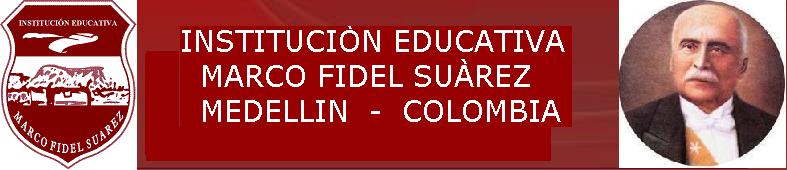 SECRETARIA DE EDUCACIONEDUCACIÓN PRESENCIAL PARA ADULTOSÁREA: EDUCACION RELIGIOSACLEI: TRESOBJETIVO DE CLEI: Reconocer sus fortalezas y debilidades  preocupándose por su crecimiento personal en valores cristianos para una  convivencia más humanaSECRETARIA DE EDUCACIONEDUCACIÓN PRESENCIAL PARA ADULTOSÁREA: EDUCACION RELIGIOSACLEI: TRESOBJETIVO DE CLEI: Reconocer sus fortalezas y debilidades preocupándose por su crecimiento personal en valores cristianos para una convivencia más humanaSECRETARIA DE EDUCACIONEDUCACIÓN PRESENCIAL PARA ADULTOSÁREA: EDUCACION RELIGIOSACLEI: TRESOBJETIVO DE CLEI: Reconocer sus fortalezas y debilidades preocupándose por su crecimiento personal en valores cristianos para una  convivencia más humanaSECRETARIA DE EDUCACIONEDUCACIÓN PRESENCIAL PARA ADULTOSÁREA: EDUCACION RELIGIOSACLEI: TRESOBJETIVO DE CLEI: Reconocer sus fortalezas y debilidades preocupándose por su crecimiento personal en valores cristianos para una  convivencia más humana.PERIODO: 1INTENSIDAD HORARIA: 10 horasNo DESEMANAS: 10 pregunta problematizadora¿qué sentido tiene conocer la naturaleza del ser humano, su dignidad, sus deberes y derechos?COMPETENCIASAutonomía: Reconoce la importancia de tomar buenas decisiones en diferentes situaciones y contextos para la solución de problemasAxiología: Reconoce que es un ser con valores a través de las relaciones que establece con los demás que lo llevan a ser un buen ser social.Relaciones intra e inter personal: Reconoce sus fortalezas y debilidades  preocupándose por su crecimiento personal en valores cristianos para una  convivencia más humanaRelación con la trascendencia: Se reconoce como un ser individual y social, que respeta las diferencias, contribuyendo a una sana convivenciaPensamiento crítico reflexivo: Analiza de forma crítico-reflexiva las distintas situaciones que se presentan en los contextos en los cuales se desenvuelve.Creatividad: Desarrolla habilidades que permitan aplicar de una manera creativa los diferentes conceptos, capacidades y aprendizajes para transformar su entorno, de manera responsableSociales y ciudadanas: Establece y pone en práctica aquellas competencias ciudadanas que le permiten interactuar con los demás y su entorno.ESTANDARESReconoce las dimensiones de la persona a nivel bio-psico-socialExplica la importancia de los valores en la construcción de su personalidad	Enuncia la importancia del equilibrio personal y el dialogo para obtener una convivencia armónica	Distingue el milagro de la vida propia y de los demás para construir un proyecto de vida que enaltece al ser humano	Indica las causas y consecuencias que afectan la convivencia en su entorno inmediato familiar, escolar y social	Identifica el concepto de creatividad	Determina el concepto de competencias ciudadanas a partir de sus experienciasINDICADORESReconoce el  sentido crítico en la dignidad de la persona  y sus relaciones con la cultura, respetando los derechos humanosExplica  por medio de lecturas  en qué se fundamente la dignidad del ser humano como persona.Asume comportamientos acordes con su dignidad de persona.CONTENIDOSLa persona y su dignidadDignidad y naturaleza humanaValores cristianosCaracterísticas y proyección de JesúsDiversidad de credosEucaristíasCONTENIDOSLa persona y su dignidadDignidad y naturaleza humanaValores cristianosCaracterísticas y proyección de JesúsDiversidad de credosEucaristíasCONTENIDOSLa persona y su dignidadDignidad y naturaleza humanaValores cristianosCaracterísticas y proyección de JesúsDiversidad de credosEucaristíasCONTENIDOSLa persona y su dignidadDignidad y naturaleza humanaValores cristianosCaracterísticas y proyección de JesúsDiversidad de credosEucaristíasCONTENIDOSLa persona y su dignidadDignidad y naturaleza humanaValores cristianosCaracterísticas y proyección de JesúsDiversidad de credosEucaristíasCONTENIDOSLa persona y su dignidadDignidad y naturaleza humanaValores cristianosCaracterísticas y proyección de JesúsDiversidad de credosEucaristíasCONTENIDOSLa persona y su dignidadDignidad y naturaleza humanaValores cristianosCaracterísticas y proyección de JesúsDiversidad de credosEucaristíasCONTENIDOSLa persona y su dignidadDignidad y naturaleza humanaValores cristianosCaracterísticas y proyección de JesúsDiversidad de credosEucaristíasCONCEPTUALCONCEPTUALCONCEPTUALPROCEDIMENTALPROCEDIMENTALPROCEDIMENTALACTITUDINALACTITUDINALEl ser humano como persona y sus relaciones.La persona humana en la culturaDignidad de la persona humana.Declaración universal de los derechos humanos.Violaciones y protecciones a los derechos humanos.Las grandes religiones frente a la defensa de la dignidad de la persona humana.La dimensión trascendente y religiosa de la persona humana.El ser humano como persona y sus relaciones.La persona humana en la culturaDignidad de la persona humana.Declaración universal de los derechos humanos.Violaciones y protecciones a los derechos humanos.Las grandes religiones frente a la defensa de la dignidad de la persona humana.La dimensión trascendente y religiosa de la persona humana.El ser humano como persona y sus relaciones.La persona humana en la culturaDignidad de la persona humana.Declaración universal de los derechos humanos.Violaciones y protecciones a los derechos humanos.Las grandes religiones frente a la defensa de la dignidad de la persona humana.La dimensión trascendente y religiosa de la persona humana.Explicación por medio de lecturas  en qué se fundamente la dignidad del ser humano como persona.Justificación por escrito sobre  la dimensión religiosa de los diferentes deberes y derechos que toda persona necesita para una convivencia pacífica.Explicación por escrito de  la función de la religión en la defensa de la dignidad de la persona y sus derechos.Explicación por escrito  en qué se fundamente la dignidad del ser humano como persona.Justificación  por escrito  de  la dimensión religiosa de los diferentes deberes y derechos que toda persona necesita para una convivencia pacífica.Explicación por medio de talleres sobre  la función de la religión en la defensa de la dignidad de la persona y sus derechos.Explicación por medio de lecturas  en qué se fundamente la dignidad del ser humano como persona.Justificación por escrito sobre  la dimensión religiosa de los diferentes deberes y derechos que toda persona necesita para una convivencia pacífica.Explicación por escrito de  la función de la religión en la defensa de la dignidad de la persona y sus derechos.Explicación por escrito  en qué se fundamente la dignidad del ser humano como persona.Justificación  por escrito  de  la dimensión religiosa de los diferentes deberes y derechos que toda persona necesita para una convivencia pacífica.Explicación por medio de talleres sobre  la función de la religión en la defensa de la dignidad de la persona y sus derechos.Explicación por medio de lecturas  en qué se fundamente la dignidad del ser humano como persona.Justificación por escrito sobre  la dimensión religiosa de los diferentes deberes y derechos que toda persona necesita para una convivencia pacífica.Explicación por escrito de  la función de la religión en la defensa de la dignidad de la persona y sus derechos.Explicación por escrito  en qué se fundamente la dignidad del ser humano como persona.Justificación  por escrito  de  la dimensión religiosa de los diferentes deberes y derechos que toda persona necesita para una convivencia pacífica.Explicación por medio de talleres sobre  la función de la religión en la defensa de la dignidad de la persona y sus derechos.Afronta  su propia dignidad como persona y la de los demás.Asume comportamientos acordes con su dignidad de persona.Revisa la calidad de  sus relaciones con Dios, con los demás y con el medio ambiente.Defiende  los derechos humanos.Participa en actividades y eventos que ayudan al cumplimiento de los deberes como persona.Promueve el respeto a la dignidad de la persona humana.Tiene actitudes de diálogo frente a los principios del manual de convivencia.Afronta  su propia dignidad como persona y la de los demás.Asume comportamientos acordes con su dignidad de persona.Revisa la calidad de  sus relaciones con Dios, con los demás y con el medio ambiente.Defiende  los derechos humanos.Participa en actividades y eventos que ayudan al cumplimiento de los deberes como persona.Promueve el respeto a la dignidad de la persona humana.Tiene actitudes de diálogo frente a los principios del manual de convivencia.METODOLOGIAMETODOLOGIAMETODOLOGIARECURSOSRECURSOSRECURSOSACTIVIDADESACTIVIDADESLectura, análisis, explicaciones. Proceso grupal, taller, lecturas, puesta en común.Socialización de las técnicas aplicadaLectura, análisis, explicaciones. Proceso grupal, taller, lecturas, puesta en común.Socialización de las técnicas aplicadaLectura, análisis, explicaciones. Proceso grupal, taller, lecturas, puesta en común.Socialización de las técnicas aplicadaPelículasTextos de lecturaDocumentosLibrosBiblia GrabadoraTelevisor D.V.DVideoVideo beamComputadoresconferenciasPelículasTextos de lecturaDocumentosLibrosBiblia GrabadoraTelevisor D.V.DVideoVideo beamComputadoresconferenciasPelículasTextos de lecturaDocumentosLibrosBiblia GrabadoraTelevisor D.V.DVideoVideo beamComputadoresconferenciasTalleres reflexivosConsultas,Trabajo En EquipoEvaluación Tipo EnsayoEvaluación Bimestral TipoIcfesExposición Temática.Eucaristía y aplicación de los sacramentosTextos escolares de biblióbancoTalleres reflexivosConsultas,Trabajo En EquipoEvaluación Tipo EnsayoEvaluación Bimestral TipoIcfesExposición Temática.Eucaristía y aplicación de los sacramentosTextos escolares de biblióbancoEVALUACIONEVALUACIONEVALUACIONEVALUACIONEVALUACIONEVALUACIONEVALUACIONEVALUACIONCRITERIOPROCESOPROCESOPROCESOPROCEDIMIENTOPROCEDIMIENTOPROCEDIMIENTOFRECUENCIALos temas se evaluarán con los resultados presentados sobre :Trabajo en equipoConsultas.Talleres reflexivos.Trabajos de  investigación.Exposiciones.Reflexiones formativasEvaluaciones al terminar cada tema.Análisis de textosVideo tutoriales.Debates.Exposición.EvaluaciónTalleres DebateConsultas Análisis de noticias de actualidadExposición.EvaluaciónTalleres DebateConsultas Análisis de noticias de actualidadExposición.EvaluaciónTalleres DebateConsultas Análisis de noticias de actualidadConsulta asertivamente y da respuestas concretas a las preguntas asignadas.Resuelve el taller asignado teniendo en cuenta los conocimientos adquiridos y construidos en el transcurso del desarrollo de la temática y de la clase Exponen los conocimientos referidos a la temática tratada y responden a preguntas hechas por el docente y los compañeros de clase.Resuelve la evaluación tipo test de la temática tratada Analiza, reflexiona y debate sobre textos de análisis propuestosSustenta las consultas respectivas a los temas tratadosAnálisis de noticias de actualidadConsulta asertivamente y da respuestas concretas a las preguntas asignadas.Resuelve el taller asignado teniendo en cuenta los conocimientos adquiridos y construidos en el transcurso del desarrollo de la temática y de la clase Exponen los conocimientos referidos a la temática tratada y responden a preguntas hechas por el docente y los compañeros de clase.Resuelve la evaluación tipo test de la temática tratada Analiza, reflexiona y debate sobre textos de análisis propuestosSustenta las consultas respectivas a los temas tratadosAnálisis de noticias de actualidadConsulta asertivamente y da respuestas concretas a las preguntas asignadas.Resuelve el taller asignado teniendo en cuenta los conocimientos adquiridos y construidos en el transcurso del desarrollo de la temática y de la clase Exponen los conocimientos referidos a la temática tratada y responden a preguntas hechas por el docente y los compañeros de clase.Resuelve la evaluación tipo test de la temática tratada Analiza, reflexiona y debate sobre textos de análisis propuestosSustenta las consultas respectivas a los temas tratadosAnálisis de noticias de actualidad3 consulta 2 exposición 1 evaluación por tema.1 debate2 análisis de noticias PLAN DE APOYOPLAN DE APOYOPLAN DE APOYOPLAN DE APOYOPLAN DE APOYOPLAN DE APOYOPLAN DE APOYOPLAN DE APOYOPLAN DE RECUPERACIONPLAN DE RECUPERACIONPLAN DE NIVELACIONPLAN DE NIVELACIONPLAN DE NIVELACIONPLAN DE PROFUNDIZACIONPLAN DE PROFUNDIZACIONPLAN DE PROFUNDIZACIONLectura y comprensión de textos sobre la persona y sus derechos humanos. Investigación sobre violaciones y protecciones a los derechos humanosLectura y comprensión de textos sobre la persona y sus derechos humanos. Investigación sobre violaciones y protecciones a los derechos humanosDiscusión sobre la importancia del crecimiento personal, como base del crecimiento colectivo.Evaluación  la dimensión trascendente de la persona humanaDiscusión sobre la importancia del crecimiento personal, como base del crecimiento colectivo.Evaluación  la dimensión trascendente de la persona humanaDiscusión sobre la importancia del crecimiento personal, como base del crecimiento colectivo.Evaluación  la dimensión trascendente de la persona humanaConsulta sobre los derechos humanosMente factos sobre   las grandes religiones frente a la defensa de la dignidad de la persona humanaConsulta sobre los derechos humanosMente factos sobre   las grandes religiones frente a la defensa de la dignidad de la persona humanaConsulta sobre los derechos humanosMente factos sobre   las grandes religiones frente a la defensa de la dignidad de la persona humanaADECUACIONES CUIRRICULARES: Composiciones elaboradas por los alumnos del tema propuestoTalleres extra clase (tarea)Actividades institucionales extra clase, (Eucaristías)ADECUACIONES CUIRRICULARES: Composiciones elaboradas por los alumnos del tema propuestoTalleres extra clase (tarea)Actividades institucionales extra clase, (Eucaristías)ADECUACIONES CUIRRICULARES: Composiciones elaboradas por los alumnos del tema propuestoTalleres extra clase (tarea)Actividades institucionales extra clase, (Eucaristías)ADECUACIONES CUIRRICULARES: Composiciones elaboradas por los alumnos del tema propuestoTalleres extra clase (tarea)Actividades institucionales extra clase, (Eucaristías)ADECUACIONES CUIRRICULARES: Composiciones elaboradas por los alumnos del tema propuestoTalleres extra clase (tarea)Actividades institucionales extra clase, (Eucaristías)ADECUACIONES CUIRRICULARES: Composiciones elaboradas por los alumnos del tema propuestoTalleres extra clase (tarea)Actividades institucionales extra clase, (Eucaristías)ADECUACIONES CUIRRICULARES: Composiciones elaboradas por los alumnos del tema propuestoTalleres extra clase (tarea)Actividades institucionales extra clase, (Eucaristías)ADECUACIONES CUIRRICULARES: Composiciones elaboradas por los alumnos del tema propuestoTalleres extra clase (tarea)Actividades institucionales extra clase, (Eucaristías)OBSERVACIONES: OBSERVACIONES: OBSERVACIONES: OBSERVACIONES: OBSERVACIONES: OBSERVACIONES: OBSERVACIONES: OBSERVACIONES: PERIODO: 2INTENSIDAD HORARIA: 10 horasNo DESEMANAS: 10  PREGUNTA PROBLEMATIZADORA¿QUÉ CONSECUENCIAS TIENE AFIRMAR QUE EL SER HUMANO HA SIDO CREADO A IMAGEN Y SEMEJANZA DE DIOS?COMPETENCIASAutonomía: Reconoce la importancia de tomar buenas decisiones en diferentes situaciones y contextos para la solución de problemasAxiología: Reconoce que es un ser con valores a través de las relaciones que establece con los demás que lo llevan a ser un buen ser social.Relaciones intra e inter personal: Reconoce sus fortalezas y debilidades preocupándose por su crecimiento personal en valores cristianos para una  convivencia más humanaRelación con la trascendencia: Se reconoce como un ser individual y social, que respeta las diferencias, contribuyendo a una sana convivenciaPensamiento crítico reflexivo: Analiza de forma crítico-reflexiva las distintas situaciones que se presentan en los contextos en los cuales se desenvuelve.Creatividad: Desarrolla habilidades que permitan aplicar de una manera creativa los diferentes conceptos, capacidades y aprendizajes para transformar su entorno, de manera responsableSociales y ciudadanas: Establece y pone en práctica aquellas competencias ciudadanas que le permiten interactuar con los demás y su entorno.ESTANDARESIdentifica el valor de la dignidad humana en toda su expresiónDescribe los valores personales y sociales como aspecto fundamental de la convivencia.	Deduce que el hombre es un ser en relación consigo mismo, con los demás, con el entorno y con Dios	Concreta el valor de la trascendencia para ser mejor persona y servir a DiosDecodifica conceptos que le aportan a su análisis crítico y reflexivo; y una visión de su realidad	Ejemplifica el concepto de creatividad a partir de situaciones concretas	Concluye el concepto de Competencias Ciudadanas.INDICADORESIdentifica la condición del hombre y la mujer como personas a imagen y semejanza de Dios a través de textos   bíblicos y actitudes con las demás personasFundamenta y realiza  talleres desde la Palabra de Dios la condición del hombre y de la mujer como personas, imagen y semejanza de DiosConfronta su propia realidad familiar con la Palabra de Dios estudiada.CONTENIDOS¿Dios es también persona?La personaDerechos HumanosCaracterísticas humanas y divinasRespeto por la vidaAmor de Dios como protecciónPecado y conversiónCONTENIDOS¿Dios es también persona?La personaDerechos HumanosCaracterísticas humanas y divinasRespeto por la vidaAmor de Dios como protecciónPecado y conversiónCONTENIDOS¿Dios es también persona?La personaDerechos HumanosCaracterísticas humanas y divinasRespeto por la vidaAmor de Dios como protecciónPecado y conversiónCONTENIDOS¿Dios es también persona?La personaDerechos HumanosCaracterísticas humanas y divinasRespeto por la vidaAmor de Dios como protecciónPecado y conversiónCONTENIDOS¿Dios es también persona?La personaDerechos HumanosCaracterísticas humanas y divinasRespeto por la vidaAmor de Dios como protecciónPecado y conversiónCONTENIDOS¿Dios es también persona?La personaDerechos HumanosCaracterísticas humanas y divinasRespeto por la vidaAmor de Dios como protecciónPecado y conversiónCONTENIDOS¿Dios es también persona?La personaDerechos HumanosCaracterísticas humanas y divinasRespeto por la vidaAmor de Dios como protecciónPecado y conversiónCONCEPTUALCONCEPTUALCONCEPTUALPROCEDIMENTALPROCEDIMENTALACTITUDINALACTITUDINALDios en la historia de Israel se presenta como ser personal que se relaciona con las personas.La dignidad de la persona humana en el plan de Dios revelado en el Antiguo Testamento.Dios crea al hombre y a la mujer a su imagen y semejanza y los sitúa en el mundo como Señores.El pecado rompe la relación con el creador, la armonía con los demás y con la naturaleza.La humanidad pecadora  necesitada de salvaciónDios en la historia de Israel se presenta como ser personal que se relaciona con las personas.La dignidad de la persona humana en el plan de Dios revelado en el Antiguo Testamento.Dios crea al hombre y a la mujer a su imagen y semejanza y los sitúa en el mundo como Señores.El pecado rompe la relación con el creador, la armonía con los demás y con la naturaleza.La humanidad pecadora  necesitada de salvaciónDios en la historia de Israel se presenta como ser personal que se relaciona con las personas.La dignidad de la persona humana en el plan de Dios revelado en el Antiguo Testamento.Dios crea al hombre y a la mujer a su imagen y semejanza y los sitúa en el mundo como Señores.El pecado rompe la relación con el creador, la armonía con los demás y con la naturaleza.La humanidad pecadora  necesitada de salvaciónFundamentación y realización de talleres desde la Palabra de Dios la condición del hombre y de la mujer como personas, imagen y semejanza de Dios.Reconocimiento  y expresión escrita de la dignidad de la persona humana en el plan de Dios.Relaciona por escrito sobre el pecado con sus efectos en la historia personal y de la humanidad hoy.Explicación de manera oral  las características de un Dios personal según la experiencia del Pueblo de Israel.Fundamentación y realización de talleres desde la Palabra de Dios la condición del hombre y de la mujer como personas, imagen y semejanza de Dios.Reconocimiento  y expresión escrita de la dignidad de la persona humana en el plan de Dios.Relaciona por escrito sobre el pecado con sus efectos en la historia personal y de la humanidad hoy.Explicación de manera oral  las características de un Dios personal según la experiencia del Pueblo de Israel.Aprecia su vida con una mirada religiosa para valorarse como imagen y semejanza de Dios.Tiene en cuenta las actitudes propias de la dignidad de la persona, en cuanto a deberes y derechos.Toma conciencia de las acciones de pecado y la necesidad de conversión.Propone acciones concretas en defensa del los roles de hombre y mujer según el designio de de  Dios.Promueve campañas para conocer la experiencia de algunos personajes del Antiguo Testamento a favor de la dignidad de la persona humana.Difunde mensajes a favor de la convivencia pacífica y el respeto por el medio ambienteAprecia su vida con una mirada religiosa para valorarse como imagen y semejanza de Dios.Tiene en cuenta las actitudes propias de la dignidad de la persona, en cuanto a deberes y derechos.Toma conciencia de las acciones de pecado y la necesidad de conversión.Propone acciones concretas en defensa del los roles de hombre y mujer según el designio de de  Dios.Promueve campañas para conocer la experiencia de algunos personajes del Antiguo Testamento a favor de la dignidad de la persona humana.Difunde mensajes a favor de la convivencia pacífica y el respeto por el medio ambienteMETODOLOGIAMETODOLOGIAMETODOLOGIARECURSOSRECURSOSACTIVIDADESACTIVIDADESLectura, análisis, explicaciones. Proceso grupal, taller, lecturas, puesta en común.Socialización de las técnicas aplicadaLectura, análisis, explicaciones. Proceso grupal, taller, lecturas, puesta en común.Socialización de las técnicas aplicadaLectura, análisis, explicaciones. Proceso grupal, taller, lecturas, puesta en común.Socialización de las técnicas aplicadaPelículasTextos de lecturaDocumentosLibrosBiblia GrabadoraTelevisor D.V.DVideoVideo beamComputadoresConferenciasPelículasTextos de lecturaDocumentosLibrosBiblia GrabadoraTelevisor D.V.DVideoVideo beamComputadoresConferenciasTalleres reflexivosConsultas,Trabajo En EquipoEvaluación Tipo EnsayoEvaluación Bimestral TipoIcfesExposición Temática.Eucaristía y aplicación de los sacramentosTextos escolares de biblióbancoTalleres reflexivosConsultas,Trabajo En EquipoEvaluación Tipo EnsayoEvaluación Bimestral TipoIcfesExposición Temática.Eucaristía y aplicación de los sacramentosTextos escolares de biblióbancoEVALUACIONEVALUACIONEVALUACIONEVALUACIONEVALUACIONEVALUACIONEVALUACIONCRITERIOPROCESOPROCESOPROCESOPROCEDIMIENTOPROCEDIMIENTOFRECUENCIALos temas se evaluarán con los resultados presentados sobre :Trabajo en equipoConsultas.Talleres reflexivos.Trabajos de  investigación.Exposiciones.Reflexiones formativasEvaluaciones al terminar cada tema.Análisis de textosVideo tutoriales.Debates.Exposición.EvaluaciónTalleres DebateConsultas Análisis de noticias de actualidadExposición.EvaluaciónTalleres DebateConsultas Análisis de noticias de actualidadExposición.EvaluaciónTalleres DebateConsultas Análisis de noticias de actualidadConsulta asertivamente y da respuestas concretas a las preguntas asignadas.Resuelve el taller asignado teniendo en cuenta los conocimientos adquiridos y construidos en el transcurso del desarrollo de la temática y de la clase Exponen los conocimientos referidos a la temática tratada y responden a preguntas hechas por el docente y los compañeros de clase.Resuelve la evaluación tipo icfes de la temática tratada Analiza, reflexiona y debate sobre textos de análisis propuestosSustenta las consultas respectivas a los temas tratadosAnálisis de noticias de actualidadConsulta asertivamente y da respuestas concretas a las preguntas asignadas.Resuelve el taller asignado teniendo en cuenta los conocimientos adquiridos y construidos en el transcurso del desarrollo de la temática y de la clase Exponen los conocimientos referidos a la temática tratada y responden a preguntas hechas por el docente y los compañeros de clase.Resuelve la evaluación tipo icfes de la temática tratada Analiza, reflexiona y debate sobre textos de análisis propuestosSustenta las consultas respectivas a los temas tratadosAnálisis de noticias de actualidad3 consulta 2 exposición 1 evaluación por tema.1 debate2 análisis de noticias PLAN DE APOYOPLAN DE APOYOPLAN DE APOYOPLAN DE APOYOPLAN DE APOYOPLAN DE APOYOPLAN DE APOYOPLAN DE RECUPERACIONPLAN DE RECUPERACIONPLAN DE NIVELACIONPLAN DE NIVELACIONPLAN DE NIVELACIONPLAN DE PROFUNDIZACIONPLAN DE PROFUNDIZACIONTaller sobre la comprensión de algunos versículos de la BibliaInvestigación sobre la dignidad de la personaTaller sobre la comprensión de algunos versículos de la BibliaInvestigación sobre la dignidad de la personaConsultas Bíblicas sobre algunos textos del antiguo testamento y análisis de los mismosEvaluación sobre la historia del pueblo de Israel en sus relaciones personales y la dignidad de la humanidadConsultas Bíblicas sobre algunos textos del antiguo testamento y análisis de los mismosEvaluación sobre la historia del pueblo de Israel en sus relaciones personales y la dignidad de la humanidadConsultas Bíblicas sobre algunos textos del antiguo testamento y análisis de los mismosEvaluación sobre la historia del pueblo de Israel en sus relaciones personales y la dignidad de la humanidadManejo de bibliaExposición sobre la dignidadManejo de bibliaExposición sobre la dignidadADECUACIONES CUIRRICULARES: Composiciones elaboradas por los alumnos del tema propuestoTalleres extra clase (tarea)Actividades institucionales extra clase, (Eucaristías)ADECUACIONES CUIRRICULARES: Composiciones elaboradas por los alumnos del tema propuestoTalleres extra clase (tarea)Actividades institucionales extra clase, (Eucaristías)ADECUACIONES CUIRRICULARES: Composiciones elaboradas por los alumnos del tema propuestoTalleres extra clase (tarea)Actividades institucionales extra clase, (Eucaristías)ADECUACIONES CUIRRICULARES: Composiciones elaboradas por los alumnos del tema propuestoTalleres extra clase (tarea)Actividades institucionales extra clase, (Eucaristías)ADECUACIONES CUIRRICULARES: Composiciones elaboradas por los alumnos del tema propuestoTalleres extra clase (tarea)Actividades institucionales extra clase, (Eucaristías)ADECUACIONES CUIRRICULARES: Composiciones elaboradas por los alumnos del tema propuestoTalleres extra clase (tarea)Actividades institucionales extra clase, (Eucaristías)ADECUACIONES CUIRRICULARES: Composiciones elaboradas por los alumnos del tema propuestoTalleres extra clase (tarea)Actividades institucionales extra clase, (Eucaristías)OBSERVACIONES: OBSERVACIONES: OBSERVACIONES: OBSERVACIONES: OBSERVACIONES: OBSERVACIONES: OBSERVACIONES: PERIODO: 3INTENSIDAD HORARIA: 10 horasNo DESEMANAS: 10 PREGUNTA PROBLEMATIZADORA¿DE QUÉ MANERA LA VIDA Y LAS ENSEÑANZAS DE JESUS DIGNIFICAN AL SER HUMANO?COMPETENCIASAutonomía: Reconoce la importancia de tomar buenas decisiones en diferentes situaciones y contextos para la solución de problemasAxiología: Reconoce que es un ser con valores a través de las relaciones que establece con los demás que lo llevan a ser un buen ser social.Relaciones intra e inter personal: Reconoce sus fortalezas y debilidades preocupándose por su crecimiento personal en valores cristianos para una  convivencia más humanaRelación con la trascendencia: Se reconoce como un ser individual y social, que respeta las diferencias, contribuyendo a una sana convivenciaPensamiento crítico reflexivo: Analiza de forma crítico-reflexiva las distintas situaciones que se presentan en los contextos en los cuales se desenvuelve.Creatividad: Desarrolla habilidades que permitan aplicar de una manera creativa los diferentes conceptos, capacidades y aprendizajes para transformar su entorno, de manera responsableSociales y ciudadanas: Establece y pone en práctica aquellas competencias ciudadanas que le permiten interactuar con los demás y su entorno.ESTANDARESIlustra con ejemplos de la realidad distintas formas en que lastima la dignidad humana con el incumplimiento de sus derechos fundamentales	Discrimina los valores que guardan relación con los derechos humanos con el propósito de promoverlos	Despeja sus interrogantes frente a su creación, misión y visión con respecto a su familia y a los demásDemuestra actitud positiva frente al hecho de la creación del ser humano respetando las diferencias y las limitaciones humanas desde la feDramatiza diferentes roles en forma crítica y constructiva buscando mejorar su capacidad de relacionarse y aportar a la convivencia.	Relaciona el concepto de creatividad en diferentes ámbitos de su vida diaria.Establece como las competencias ciudadanas le permiten tener una mejor relación con el otro.INDICADORESIlustra Los rasgos que caracterizan a Jesús (su personalidad)  y su relación con el hombre. La defensa del ser humano, especialmente de los más débiles y excluidos.Describe  por escrito  las características de  Jesús como modelo de vida y reconocimiento de  sus enseñanzas.Reconoce los valores que se derivan de las enseñanzas de Jesús y la importancia de incorporarlos dentro del mundo de hoy.CONTENIDOSLa persona de  JesúsDios, persona y sociedadMisterio de la trinidadEncarnación de JesúsJesús maestroLa iglesia cristianaApostoladoAplicación de experienciasCONTENIDOSLa persona de  JesúsDios, persona y sociedadMisterio de la trinidadEncarnación de JesúsJesús maestroLa iglesia cristianaApostoladoAplicación de experienciasCONTENIDOSLa persona de  JesúsDios, persona y sociedadMisterio de la trinidadEncarnación de JesúsJesús maestroLa iglesia cristianaApostoladoAplicación de experienciasCONTENIDOSLa persona de  JesúsDios, persona y sociedadMisterio de la trinidadEncarnación de JesúsJesús maestroLa iglesia cristianaApostoladoAplicación de experienciasCONTENIDOSLa persona de  JesúsDios, persona y sociedadMisterio de la trinidadEncarnación de JesúsJesús maestroLa iglesia cristianaApostoladoAplicación de experienciasCONTENIDOSLa persona de  JesúsDios, persona y sociedadMisterio de la trinidadEncarnación de JesúsJesús maestroLa iglesia cristianaApostoladoAplicación de experienciasCONTENIDOSLa persona de  JesúsDios, persona y sociedadMisterio de la trinidadEncarnación de JesúsJesús maestroLa iglesia cristianaApostoladoAplicación de experienciasCONTENIDOSLa persona de  JesúsDios, persona y sociedadMisterio de la trinidadEncarnación de JesúsJesús maestroLa iglesia cristianaApostoladoAplicación de experienciasCONCEPTUALCONCEPTUALCONCEPTUALPROCEDIMENTALPROCEDIMENTALPROCEDIMENTALACTITUDINALACTITUDINALLa encarnación de Jesús: verdadero Dios y verdadero hombre.Los rasgos que caracterizan a Jesús (su personalidad)  y su relación con el hombre. La defensa del ser humano, especialmente de los más débiles y excluidos.Jesús es camino que conduce al Padre y junto con Él, envían al Espíritu Santo.En el Ministerio Pascual de Jesús se recupera la dignidad personal perdida por el pecadoJesús lleva a la plenitud la Revelación de Dios TrinitarioLa encarnación de Jesús: verdadero Dios y verdadero hombre.Los rasgos que caracterizan a Jesús (su personalidad)  y su relación con el hombre. La defensa del ser humano, especialmente de los más débiles y excluidos.Jesús es camino que conduce al Padre y junto con Él, envían al Espíritu Santo.En el Ministerio Pascual de Jesús se recupera la dignidad personal perdida por el pecadoJesús lleva a la plenitud la Revelación de Dios TrinitarioLa encarnación de Jesús: verdadero Dios y verdadero hombre.Los rasgos que caracterizan a Jesús (su personalidad)  y su relación con el hombre. La defensa del ser humano, especialmente de los más débiles y excluidos.Jesús es camino que conduce al Padre y junto con Él, envían al Espíritu Santo.En el Ministerio Pascual de Jesús se recupera la dignidad personal perdida por el pecadoJesús lleva a la plenitud la Revelación de Dios TrinitarioDescripción  por escrito  de características de  Jesús como modelo de vida y reconocimiento de  sus enseñanzas.Sustentación  por escrito con base en textos bíblicos del Nuevo Testamento, la vida de Jesús y el sentido liberador de su Pascua.Distinción por escrito  de las características del amor que Jesús propone a favor de la dignidad humana y en defensa de los débiles y excluidos.Da razones por escrito y verbal  del por qué Jesús es el camino, la verdad y la vida.Explicación oral de  la importancia del Judaísmo para el cristianismoDescripción  por escrito  de características de  Jesús como modelo de vida y reconocimiento de  sus enseñanzas.Sustentación  por escrito con base en textos bíblicos del Nuevo Testamento, la vida de Jesús y el sentido liberador de su Pascua.Distinción por escrito  de las características del amor que Jesús propone a favor de la dignidad humana y en defensa de los débiles y excluidos.Da razones por escrito y verbal  del por qué Jesús es el camino, la verdad y la vida.Explicación oral de  la importancia del Judaísmo para el cristianismoDescripción  por escrito  de características de  Jesús como modelo de vida y reconocimiento de  sus enseñanzas.Sustentación  por escrito con base en textos bíblicos del Nuevo Testamento, la vida de Jesús y el sentido liberador de su Pascua.Distinción por escrito  de las características del amor que Jesús propone a favor de la dignidad humana y en defensa de los débiles y excluidos.Da razones por escrito y verbal  del por qué Jesús es el camino, la verdad y la vida.Explicación oral de  la importancia del Judaísmo para el cristianismoReconoce los valores que se derivan de las enseñanzas de Jesús y la importancia de incorporarlos dentro del mundo de hoy.Identifica las actitudes de las personas cristianas frente a la dignidad de la persona humana.Reconoce que el cristiano vive  la acción redentora de Jesús.Expresa intenciones  persona les serias por mejorar algunas actitudes en su relación con los demás.Propone compromisos desde el evangelio que ayudan al cambio social.Reconoce los valores que se derivan de las enseñanzas de Jesús y la importancia de incorporarlos dentro del mundo de hoy.Identifica las actitudes de las personas cristianas frente a la dignidad de la persona humana.Reconoce que el cristiano vive  la acción redentora de Jesús.Expresa intenciones  persona les serias por mejorar algunas actitudes en su relación con los demás.Propone compromisos desde el evangelio que ayudan al cambio social.METODOLOGIAMETODOLOGIAMETODOLOGIARECURSOSRECURSOSRECURSOSACTIVIDADESACTIVIDADESLectura, análisis, explicaciones. Proceso grupal, taller, lecturas, puesta en común.Socialización de las técnicas aplicadaLectura, análisis, explicaciones. Proceso grupal, taller, lecturas, puesta en común.Socialización de las técnicas aplicadaLectura, análisis, explicaciones. Proceso grupal, taller, lecturas, puesta en común.Socialización de las técnicas aplicadaPelículasTextos de lecturaDocumentosLibrosBiblia GrabadoraTelevisor D.V.DVideoVideo beamComputadoresConferenciasPelículasTextos de lecturaDocumentosLibrosBiblia GrabadoraTelevisor D.V.DVideoVideo beamComputadoresConferenciasPelículasTextos de lecturaDocumentosLibrosBiblia GrabadoraTelevisor D.V.DVideoVideo beamComputadoresConferenciasTalleres reflexivosConsultas,Trabajo En EquipoEvaluación Tipo EnsayoEvaluación Bimestral Tipo testExposición Temática.Eucaristía y aplicación de los sacramentosTextos escolares de biblióbancoTalleres reflexivosConsultas,Trabajo En EquipoEvaluación Tipo EnsayoEvaluación Bimestral Tipo testExposición Temática.Eucaristía y aplicación de los sacramentosTextos escolares de biblióbancoEVALUACIONEVALUACIONEVALUACIONEVALUACIONEVALUACIONEVALUACIONEVALUACIONEVALUACIONCRITERIOPROCESOPROCESOPROCESOPROCEDIMIENTOPROCEDIMIENTOPROCEDIMIENTOFRECUENCIALos temas se evaluarán con los resultados presentados sobre :Trabajo en equipoConsultas.Talleres reflexivos.Trabajos de  investigación.Exposiciones.Reflexiones formativasEvaluaciones al terminar cada tema.Análisis de textosVideo tutoriales.Debates.Exposición.EvaluaciónTalleres DebateConsultas Análisis de noticias de actualidadExposición.EvaluaciónTalleres DebateConsultas Análisis de noticias de actualidadExposición.EvaluaciónTalleres DebateConsultas Análisis de noticias de actualidadConsulta asertivamente y da respuestas concretas a las preguntas asignadas.Resuelve el taller asignado teniendo en cuenta los conocimientos adquiridos y construidos en el transcurso del desarrollo de la temática y de la clase Exponen los conocimientos referidos a la temática tratada y responden a preguntas hechas por el docente y los compañeros de clase.Resuelve la evaluación tipo test de la temática tratada Analiza, reflexiona y debate sobre textos de análisis propuestosSustenta las consultas respectivas a los temas tratadosAnálisis de noticias de actualidadConsulta asertivamente y da respuestas concretas a las preguntas asignadas.Resuelve el taller asignado teniendo en cuenta los conocimientos adquiridos y construidos en el transcurso del desarrollo de la temática y de la clase Exponen los conocimientos referidos a la temática tratada y responden a preguntas hechas por el docente y los compañeros de clase.Resuelve la evaluación tipo test de la temática tratada Analiza, reflexiona y debate sobre textos de análisis propuestosSustenta las consultas respectivas a los temas tratadosAnálisis de noticias de actualidadConsulta asertivamente y da respuestas concretas a las preguntas asignadas.Resuelve el taller asignado teniendo en cuenta los conocimientos adquiridos y construidos en el transcurso del desarrollo de la temática y de la clase Exponen los conocimientos referidos a la temática tratada y responden a preguntas hechas por el docente y los compañeros de clase.Resuelve la evaluación tipo test de la temática tratada Analiza, reflexiona y debate sobre textos de análisis propuestosSustenta las consultas respectivas a los temas tratadosAnálisis de noticias de actualidad3 consulta 2 exposición 1 evaluación por tema.1 debate2 análisis de noticias PLAN DE APOYOPLAN DE APOYOPLAN DE APOYOPLAN DE APOYOPLAN DE APOYOPLAN DE APOYOPLAN DE APOYOPLAN DE APOYOPLAN DE RECUPERACIONPLAN DE RECUPERACIONPLAN DE NIVELACIONPLAN DE NIVELACIONPLAN DE NIVELACIONPLAN DE PROFUNDIZACIONPLAN DE PROFUNDIZACIONPLAN DE PROFUNDIZACIONTaller y sustentación  sobre la Encarnación de Jesús como hecho histórico Investigación sobre el misterio de la acción del Espíritu SantoTaller y sustentación  sobre la Encarnación de Jesús como hecho histórico Investigación sobre el misterio de la acción del Espíritu SantoDialogo sobre la importancia de la dignidad de la personaEvaluación sobre el cumplimiento de la llegada del Espíritu santo a la IglesiaDialogo sobre la importancia de la dignidad de la personaEvaluación sobre el cumplimiento de la llegada del Espíritu santo a la IglesiaDialogo sobre la importancia de la dignidad de la personaEvaluación sobre el cumplimiento de la llegada del Espíritu santo a la IglesiaInteriorización de Jesús como persona Exposición sobre la importancia de la propuesta de Jesús a favor de los pobresInteriorización de Jesús como persona Exposición sobre la importancia de la propuesta de Jesús a favor de los pobresInteriorización de Jesús como persona Exposición sobre la importancia de la propuesta de Jesús a favor de los pobresADECUACIONES CUIRRICULARES: Composiciones elaboradas por los alumnos del tema propuestoTalleres extra clase (tarea)Actividades institucionales extra clase, (Eucaristías)ADECUACIONES CUIRRICULARES: Composiciones elaboradas por los alumnos del tema propuestoTalleres extra clase (tarea)Actividades institucionales extra clase, (Eucaristías)ADECUACIONES CUIRRICULARES: Composiciones elaboradas por los alumnos del tema propuestoTalleres extra clase (tarea)Actividades institucionales extra clase, (Eucaristías)ADECUACIONES CUIRRICULARES: Composiciones elaboradas por los alumnos del tema propuestoTalleres extra clase (tarea)Actividades institucionales extra clase, (Eucaristías)ADECUACIONES CUIRRICULARES: Composiciones elaboradas por los alumnos del tema propuestoTalleres extra clase (tarea)Actividades institucionales extra clase, (Eucaristías)ADECUACIONES CUIRRICULARES: Composiciones elaboradas por los alumnos del tema propuestoTalleres extra clase (tarea)Actividades institucionales extra clase, (Eucaristías)ADECUACIONES CUIRRICULARES: Composiciones elaboradas por los alumnos del tema propuestoTalleres extra clase (tarea)Actividades institucionales extra clase, (Eucaristías)ADECUACIONES CUIRRICULARES: Composiciones elaboradas por los alumnos del tema propuestoTalleres extra clase (tarea)Actividades institucionales extra clase, (Eucaristías)OBSERVACIONES: OBSERVACIONES: OBSERVACIONES: OBSERVACIONES: OBSERVACIONES: OBSERVACIONES: OBSERVACIONES: OBSERVACIONES: PERIODO: 4INTENSIDAD HORARIA: 10 horasNo DESEMANAS: 10 PREGUNTA PROBLEMATIZADORA¿CUÁL ES EL APORTE DE LA IGLESIA A LA EDIFICACIÓN DEL SER HUMANO Y LA SOCIEDAD?COMPETENCIASAutonomía: Reconoce la importancia de tomar buenas decisiones en diferentes situaciones y contextos para la solución de problemasAxiología: Reconoce que es un ser con valores a través de las relaciones que establece con los demás que lo llevan a ser un buen ser social.Relaciones intra e inter personal: Reconoce sus fortalezas y debilidades  preocupándose por su crecimiento personal en valores cristianos para una  convivencia más humanaRelación con la trascendencia: Se reconoce como un ser individual y social, que respeta las diferencias, contribuyendo a una sana convivenciaPensamiento crítico reflexivo: Analiza de forma crítico-reflexiva las distintas situaciones que se presentan en los contextos en los cuales se desenvuelve.Creatividad: Desarrolla habilidades que permitan aplicar de una manera creativa los diferentes conceptos, capacidades y aprendizajes para transformar su entorno, de manera responsable.Sociales y ciudadanas: Establece y pone en práctica aquellas competencias ciudadanas que le permiten interactuar con los demás y su entorno.ESTANDARESExamina recortes del periódico para comparar la promoción humana en diferentes camposDesigna los derechos  fundamentales en la constitución Política y los métodos para defenderlos.Describe experiencias de convivencia que le permiten superar situaciones conflictivas con los demás	Compara su proyecto de vida con la propuesta de Jesús buscando mejorar su calidad de vida Descubre la importancia del dialogo en la resolución de conflictos de forma sanaDetermina la manera más creativa para aplicar a una situación dada.Debate la importancia de adquirir competencias ciudadanas  para contribuir a una mejor relación social.Explica por medio de ejemplos el camino para formar la identidad y la autonomía personalCrea una clasificación de los valores y los incorpora a su vida personalConstruye aprendizajes que le permiten mejorar su convivencia familiar y social	Combina teoría y práctica haciendo de su vida un EvangelioDistribuye ejemplo, buenas maneras y cordialidad que construyen una sana convivencia en su entorno social, escolar y familiar.Propone de manera creativa, soluciones para transformar su entorno	Genera a partir de su interacción con el otro un ambiente sano y armónico.Mide las consecuencias de sus actos derivadas de la toma decisiones	Demuestra con hechos su crecimiento personal en valores y su testimonio de vida	Critica la violación a los derechos humanos que en su entorno afectan la convivencia	Concluye la importancia de respetar y valorar al otro para una sana convivencia	Elige un proyecto de vida trascendente basado en el Evangelio y Principios MoralesValora las habilidades propias de los demás, en bien de transformar en entorno que le rodea.	Sustenta su actuar en la formación de competencias ciudadanas	INDICADORESReconoce la misión de la Iglesia  como  promotora de la dignidad humana, defensora de los derechos humanos y servidora de la vida, y la acción del Espíritu santo en la vida de la Iglesia. Explica  de forma oral cómo se hace presente el espíritu Santo en las personas a través de los sacramentosValora la pertenencia a la Iglesia y su papel de camino ordinario para la salvaciónCONTENIDOSEl camino de la iglesia iluminado por  el espíritu santoLa persona elemento básico de la iglesiaLos sacramentosPersona, sociedad, iglesiaNavidadnovena de aguinaldoseucaristíasCONTENIDOSEl camino de la iglesia iluminado por  el espíritu santoLa persona elemento básico de la iglesiaLos sacramentosPersona, sociedad, iglesiaNavidadnovena de aguinaldoseucaristíasCONTENIDOSEl camino de la iglesia iluminado por  el espíritu santoLa persona elemento básico de la iglesiaLos sacramentosPersona, sociedad, iglesiaNavidadnovena de aguinaldoseucaristíasCONTENIDOSEl camino de la iglesia iluminado por  el espíritu santoLa persona elemento básico de la iglesiaLos sacramentosPersona, sociedad, iglesiaNavidadnovena de aguinaldoseucaristíasCONTENIDOSEl camino de la iglesia iluminado por  el espíritu santoLa persona elemento básico de la iglesiaLos sacramentosPersona, sociedad, iglesiaNavidadnovena de aguinaldoseucaristíasCONTENIDOSEl camino de la iglesia iluminado por  el espíritu santoLa persona elemento básico de la iglesiaLos sacramentosPersona, sociedad, iglesiaNavidadnovena de aguinaldoseucaristíasCONTENIDOSEl camino de la iglesia iluminado por  el espíritu santoLa persona elemento básico de la iglesiaLos sacramentosPersona, sociedad, iglesiaNavidadnovena de aguinaldoseucaristíasCONTENIDOSEl camino de la iglesia iluminado por  el espíritu santoLa persona elemento básico de la iglesiaLos sacramentosPersona, sociedad, iglesiaNavidadnovena de aguinaldoseucaristíasCONCEPTUALCONCEPTUALCONCEPTUALPROCEDIMENTALPROCEDIMENTALPROCEDIMENTALACTITUDINALACTITUDINALLa Iglesia se identifica como comunidad de personas. Es el Cuerpo de Cristo.La Iglesia es una Santa, Católica y Apostólica.La Iglesia promotora de la dignidad humana, defensora de los derechos humanos y servidora de la vida.El Espíritu Santo actúa en la vida de la Iglesia.El Bautismo don de Dios e identidad del cristiano.Santidad, pecado y conversión en la Iglesia.María y su compromiso con las personas.La Iglesia se identifica como comunidad de personas. Es el Cuerpo de Cristo.La Iglesia es una Santa, Católica y Apostólica.La Iglesia promotora de la dignidad humana, defensora de los derechos humanos y servidora de la vida.El Espíritu Santo actúa en la vida de la Iglesia.El Bautismo don de Dios e identidad del cristiano.Santidad, pecado y conversión en la Iglesia.María y su compromiso con las personas.La Iglesia se identifica como comunidad de personas. Es el Cuerpo de Cristo.La Iglesia es una Santa, Católica y Apostólica.La Iglesia promotora de la dignidad humana, defensora de los derechos humanos y servidora de la vida.El Espíritu Santo actúa en la vida de la Iglesia.El Bautismo don de Dios e identidad del cristiano.Santidad, pecado y conversión en la Iglesia.María y su compromiso con las personas.Explicación de forma oral cómo se hace presente el espíritu Santo en las personas a través de los sacramentos.Explicación  de los signos del bautismo y su significación, por medio de taller escrito Justificación por medio de talleres  sobre la misión de la Virgen María en la Comunidad Cristiana.Sustentación por escrito sobre la unidad, catolicidad y apostolicidad, relacionando la Sagrada Escritura y la Tradición de la Iglesia.Explicación de forma oral cómo se hace presente el espíritu Santo en las personas a través de los sacramentos.Explicación  de los signos del bautismo y su significación, por medio de taller escrito Justificación por medio de talleres  sobre la misión de la Virgen María en la Comunidad Cristiana.Sustentación por escrito sobre la unidad, catolicidad y apostolicidad, relacionando la Sagrada Escritura y la Tradición de la Iglesia.Explicación de forma oral cómo se hace presente el espíritu Santo en las personas a través de los sacramentos.Explicación  de los signos del bautismo y su significación, por medio de taller escrito Justificación por medio de talleres  sobre la misión de la Virgen María en la Comunidad Cristiana.Sustentación por escrito sobre la unidad, catolicidad y apostolicidad, relacionando la Sagrada Escritura y la Tradición de la Iglesia.Valora la pertenencia a la Iglesia y su papel de camino ordinario para la salvación.Reconoce la identidad del cristiano a partir del Bautismo.Expresa actitudes de confianza y devoción a la Santísima Virgen.Reconoce las actitudes propias de los hijos de Dios y de los miembros de la Iglesia.Se interesa por proponer y organizar acciones de solidaridad desde las acciones eclesiales.Hace propuestas para acrecentar la fe de los creyentes en el Espíritu Santo.Promueve la difusión de la Doctrina Social de la Iglesia sobre la dignidad persona humanaValora la pertenencia a la Iglesia y su papel de camino ordinario para la salvación.Reconoce la identidad del cristiano a partir del Bautismo.Expresa actitudes de confianza y devoción a la Santísima Virgen.Reconoce las actitudes propias de los hijos de Dios y de los miembros de la Iglesia.Se interesa por proponer y organizar acciones de solidaridad desde las acciones eclesiales.Hace propuestas para acrecentar la fe de los creyentes en el Espíritu Santo.Promueve la difusión de la Doctrina Social de la Iglesia sobre la dignidad persona humanaMETODOLOGIAMETODOLOGIAMETODOLOGIARECURSOSRECURSOSRECURSOSACTIVIDADESACTIVIDADESLectura, análisis, explicaciones. Proceso grupal, taller, lecturas, puesta en común.Socialización de las técnicas aplicadaLectura, análisis, explicaciones. Proceso grupal, taller, lecturas, puesta en común.Socialización de las técnicas aplicadaLectura, análisis, explicaciones. Proceso grupal, taller, lecturas, puesta en común.Socialización de las técnicas aplicadaPelículasTextos de lecturaDocumentosLibrosBiblia GrabadoraTelevisor D.V.DVideoVideo beamComputadoresconferenciasPelículasTextos de lecturaDocumentosLibrosBiblia GrabadoraTelevisor D.V.DVideoVideo beamComputadoresconferenciasPelículasTextos de lecturaDocumentosLibrosBiblia GrabadoraTelevisor D.V.DVideoVideo beamComputadoresconferenciasTalleres reflexivosConsultas,Trabajo En EquipoEvaluación Tipo EnsayoEvaluación Bimestral Tipo testExposición Temática.Eucaristía y aplicación de los sacramentosTextos escolares de biblióbancoTalleres reflexivosConsultas,Trabajo En EquipoEvaluación Tipo EnsayoEvaluación Bimestral Tipo testExposición Temática.Eucaristía y aplicación de los sacramentosTextos escolares de biblióbancoEVALUACIONEVALUACIONEVALUACIONEVALUACIONEVALUACIONEVALUACIONEVALUACIONEVALUACIONCRITERIOPROCESOPROCESOPROCESOPROCEDIMIENTOPROCEDIMIENTOPROCEDIMIENTOFRECUENCIALos temas se evaluarán con los resultados presentados sobre :Trabajo en equipoConsultas.Talleres reflexivos.Trabajos de  investigación.Exposiciones.Reflexiones formativasEvaluaciones al terminar cada tema.Análisis de textosVideo tutoriales.Debates.Exposición.EvaluaciónTalleres DebateConsultas Análisis de noticias de actualidadExposición.EvaluaciónTalleres DebateConsultas Análisis de noticias de actualidadExposición.EvaluaciónTalleres DebateConsultas Análisis de noticias de actualidadConsulta asertivamente y da respuestas concretas a las preguntas asignadas.Resuelve el taller asignado teniendo en cuenta los conocimientos adquiridos y construidos en el transcurso del desarrollo de la temática y de la clase Exponen los conocimientos referidos a la temática tratada y responden a preguntas hechas por el docente y los compañeros de clase.Resuelve la evaluación tipo test de la temática tratada Analiza, reflexiona y debate sobre textos de análisis propuestosSustenta las consultas respectivas a los temas tratadosAnálisis de noticias de actualidadConsulta asertivamente y da respuestas concretas a las preguntas asignadas.Resuelve el taller asignado teniendo en cuenta los conocimientos adquiridos y construidos en el transcurso del desarrollo de la temática y de la clase Exponen los conocimientos referidos a la temática tratada y responden a preguntas hechas por el docente y los compañeros de clase.Resuelve la evaluación tipo test de la temática tratada Analiza, reflexiona y debate sobre textos de análisis propuestosSustenta las consultas respectivas a los temas tratadosAnálisis de noticias de actualidadConsulta asertivamente y da respuestas concretas a las preguntas asignadas.Resuelve el taller asignado teniendo en cuenta los conocimientos adquiridos y construidos en el transcurso del desarrollo de la temática y de la clase Exponen los conocimientos referidos a la temática tratada y responden a preguntas hechas por el docente y los compañeros de clase.Resuelve la evaluación tipo test de la temática tratada Analiza, reflexiona y debate sobre textos de análisis propuestosSustenta las consultas respectivas a los temas tratadosAnálisis de noticias de actualidad3 consulta 2 exposición 1 evaluación por tema.1 debate2 análisis de noticias PLAN DE APOYOPLAN DE APOYOPLAN DE APOYOPLAN DE APOYOPLAN DE APOYOPLAN DE APOYOPLAN DE APOYOPLAN DE APOYOPLAN DE RECUPERACIONPLAN DE RECUPERACIONPLAN DE NIVELACIONPLAN DE NIVELACIONPLAN DE NIVELACIONPLAN DE PROFUNDIZACIONPLAN DE PROFUNDIZACIONPLAN DE PROFUNDIZACIONTaller y sustentación  sobre la familia y la iglesiaInvestigación el matrimonio y los mandamientos  Taller y sustentación  sobre la familia y la iglesiaInvestigación el matrimonio y los mandamientos  Sustentación en la sagrada Escritura y en la tradición de la Iglesia Evaluación sobre el matrimonio y la familiaSustentación en la sagrada Escritura y en la tradición de la Iglesia Evaluación sobre el matrimonio y la familiaSustentación en la sagrada Escritura y en la tradición de la Iglesia Evaluación sobre el matrimonio y la familiaExposición sobre el aborto y escrito sobre como infiere contra la vida humanaEvaluación sobre  diferentes clases de matrimonios y familiasExposición sobre el aborto y escrito sobre como infiere contra la vida humanaEvaluación sobre  diferentes clases de matrimonios y familiasExposición sobre el aborto y escrito sobre como infiere contra la vida humanaEvaluación sobre  diferentes clases de matrimonios y familiasADECUACIONES CUIRRICULARESComposiciones elaboradas por los alumnos del tema propuestoTalleres extra clase (tarea)Actividades institucionales extra clase, (Eucaristías)ADECUACIONES CUIRRICULARESComposiciones elaboradas por los alumnos del tema propuestoTalleres extra clase (tarea)Actividades institucionales extra clase, (Eucaristías)ADECUACIONES CUIRRICULARESComposiciones elaboradas por los alumnos del tema propuestoTalleres extra clase (tarea)Actividades institucionales extra clase, (Eucaristías)ADECUACIONES CUIRRICULARESComposiciones elaboradas por los alumnos del tema propuestoTalleres extra clase (tarea)Actividades institucionales extra clase, (Eucaristías)ADECUACIONES CUIRRICULARESComposiciones elaboradas por los alumnos del tema propuestoTalleres extra clase (tarea)Actividades institucionales extra clase, (Eucaristías)ADECUACIONES CUIRRICULARESComposiciones elaboradas por los alumnos del tema propuestoTalleres extra clase (tarea)Actividades institucionales extra clase, (Eucaristías)ADECUACIONES CUIRRICULARESComposiciones elaboradas por los alumnos del tema propuestoTalleres extra clase (tarea)Actividades institucionales extra clase, (Eucaristías)ADECUACIONES CUIRRICULARESComposiciones elaboradas por los alumnos del tema propuestoTalleres extra clase (tarea)Actividades institucionales extra clase, (Eucaristías)OBSERVACIONESOBSERVACIONESOBSERVACIONESOBSERVACIONESOBSERVACIONESOBSERVACIONESOBSERVACIONESOBSERVACIONES